IntroducciónA continuación, se presenta el Informe del Cuarto Trimestre de 2021, sobre la ejecución financiera del gobierno central presupuestario sobre la base de las Estadísticas de las Finanzas Públicas -EFP- el cual contiene los aspectos más relevantes de la evolución de las variables fiscales, así como las principales acciones en materia de ingresos, gasto, transacciones en activos y pasivos y las erogaciones por función del Gobierno. Cabe mencionar que dicha información utiliza los estándares internacionales establecidos en el Manual de Estadísticas de las Finanzas Públicas 2014 -MEFP- del Fondo Monetario Internacional -FMI- por lo que existen diferencias en comparación a las cifras que son publicadas utilizando la metodología nacional. En caso de cualquier duda sobre estas diferencias, se puede consultar los documentos de “Metodología” y de “Metadatos” que se encuentran publicados en la página web del Ministerio de Finanzas Públicas, en la sección de “Estadísticas según Estándares Internacionales”.Cambios Metodológicos 2021La implementación de los estándares internacionales sigue siendo parte de un proceso que realiza el Ministerio de Finanza Públicas con el fin de fortalecer las EFP de Guatemala y, con el apoyo y supervisión del Centro Regional de Asistencia Técnica del FMI para Centroamérica, Panamá y la República Dominicana (CAPTAC-DR), durante el presente año se llevaron a cabo cambios metodológicos para incorporar algunas directrices que requieren de mayor complejidad en su implementación, por lo que el presente documento cuenta con algunas diferencias en las cifras históricas respecto a los informes trimestrales del año 2020.Ingresos del Gobierno Central PresupuestarioLos ingresos totales tuvieron un buen dinamismo en 2021Los ingresos totales preliminares del Gobierno Central Presupuestario al finalizar el 2021 se sitúan en Q84,354.0 millones y siendo esta una variación interanual del 27.3% (Q18,092.5 millones) que principalmente se explica por el comportamiento observado de los impuestos a partir del mes de marzo y que continuo durante el resto del año. Cabe mencionar que los ingresos por impuestos representan el 91.6% del total de ingresos del Gobierno Central Presupuestario para dicho año. *Cifras preliminares Fuente: MINFINLos otros ingresos tuvieron un incremento interanual de 18.4% (Q289.8 millones) y asciende a los Q1,861.8 millones siendo el 2.2% del total de los ingresos percibidos durante el año. Las contribuciones sociales alcanzaron los Q5,007.3 millones, con una variación interanual del 2.6% (Q128.4 millones) y estos representan el 5.9% del total de ingresos. Por su parte, las donaciones tuvieron un incremento interanual de 170.6% (Q116.6 millones) situándose en Q184.9 millones siendo 0.2 % del total de ingresos.Los impuestos La recaudación de impuestos durante el 2021 ascendió a Q77,300.1 millones, mostrando un buen dinamismo durante el año, especialmente a partir de marzo cuando la tasa de variación interanual acumulada aumenta a 22.9% (Q3,284.1 millones) respecto al 7.0% (Q747.7 millones) que se había observado en febrero y que al finalizar el año fue de 29.4% (Q17,557.7 millones superior a lo recaudado en 2020). Los impuestos que mostraron el mayor dinamismo fueron los asociados a los bienes y servicios, los cuales alcanzaron los Q44,674.9 millones y siendo este un crecimiento del 27.1% (Q9,528.9 millones) respecto al año anterior. Entre estos, se destaca al IVA como el de mayor impacto, con una variación interanual del 28.7% (Q8,173.9 millones) mientras que los asociados al uso de bienes y sobre el permiso de usar bienes (incluye el impuesto sobre vehículos) creció en 29.4% (Q539.9 millones) y los impuestos selectivos en 16.9% (Q815.1 millones).Los impuestos sobre el ingreso, las utilidades y las ganancias de capital tuvieron una recaudación a diciembre de Q28,404.6 millones obteniendo un crecimiento interanual del 31.4% (Q6,787.3 millones), de los cuales el impuesto proveniente de sociedades y otras empresas tuvieron una variación interanual acumulada de 25.7% (Q4,836.6 millones) y los pagaderos por personas físicas del 70.2% (Q1,950.8 millones).En cuanto a los impuestos sobre el comercio y las transacciones internacionales, estos ascienden a final de año a Q3,681.7 millones con una tasa de crecimiento de 42.4% (Q1,096.4 millones) y siendo el más destacable, los derechos de aduanas y otros derechos de importación (contiene el DAI) con un crecimiento interanual de 40.5% (Q1000.0 millones). Por su parte los ingresos clasificados como otros impuestos recaudaron Q512.7 millones con una variación interanual de 34.4% (Q131.3 millones) y los impuestos sobre la propiedad culminaron en Q26.1 millones con una variación de 111.9% (Q13.8 millones) respecto al año previo.Gasto Público del Gobierno Central PresupuestarioEl gasto público de 2021 tuvo una leve disminuciónEn 2021 el gasto público fue de Q88,294.8 millones, siendo una contracción de 1.3% (Q1,179.6 millones) respecto a lo observado al mismo periodo del año previo y en este sentido, es oportuno resaltar que el gasto público de 2020 estuvo condicionado en gran medida por el inicio de la Pandemia del Covid-19, lo que derivó en la creación de programas por parte del Gobierno para la atención económica y social de la población, y la no aprobación por segundo año consecutivo del presupuesto del Estado por parte del Congreso de la República  que explica en buena medida la diferencia en el dinamismo de ambos años.La contracción del gasto público se deriva principalmente por las cuentas económicas de prestaciones sociales, subsidios y otros gastos. En el caso del primero, al finalizar el año ascienden a Q5,990.5 millones y siendo una disminución interanual de 49.6% (Q5,888.3 millones) que se produce dado que en 2020 en esta cuenta económica se ejecutó el Bono Familia como parte de las acciones para mitigar los efectos del Covid-19. Los subsidios al finalizar el año fueron de Q455.2 millones con una contracción del 83.0% (Q2,216.7 millones) derivado a que no continuo la ejecución del programa del Fondo de Protección de Empleo que había sido ejecutado en 2020. Por último, la categoría de otros gastos asciende a Q5,279.2 millones con una disminución interanual de 6.7% (Q376.8 millones).En cuanto a los gastos que experimentaron incrementos interanuales, el principal fue el uso de bienes y servicios los cuales ascendieron a diciembre a Q13,254.2 millones con un aumento de 45.3% (Q4,132.7 millones) respecto a lo observado en 2020 y cabe mencionar que su buen dinamismo es explicado principalmente por las compras realizadas por el Ministerio de Salud Pública y Asistencia Social en las vacunas para combatir al Covid-19. El pago de interés fue el segundo mayor incremento interanual con una tasa de 12.0% (Q1,217.7 millones) derivado de la mayor colocación de títulos de duda (Bonos del Tesoro y Eurobonos) y observándose que, al finalizar el año, esta cuenta económica se encuentra entorno a los Q11,394.5 millones. Por su parte las remuneraciones ascienden a los Q30,875.9 millones al finalizar diciembre, siendo un incremento de 3.5% (Q1,040.3 millones) y las donaciones ascendiendo a un total de Q21,045.2 millones con un aumento de 4.5% (Q911.6 millones).Transacciones en Activos No FinancierosLa inversión de activos no financieros fue mayor en 2021La inversión bruta en activos no financieros al finalizar el año se sitúa en torno a los Q3,748.9 millones y siendo un incremento de 28.01% (Q820.6 millones) con respecto al año previo. El principal aumento se produjo en los activos fijos (especialmente por los edificios y estructuras que contiene la construcción de caminos, puentes y demás obras) que asciende a Q3,742.3 millones y que es una variación interanual de 27.8% (Q814.0 millones), mientas que la inversión en los activos no producidos fue solamente de Q6.6 millones en tierras y terrenos.FinanciamientoHubo un aumento en los activos financierosEn cuanto al uso de los recursos financieros, las cuentas económicas de activos se incrementaron en Q12,191.3 millones al finalizar el 2021, siendo la disponibilidad en Billetes, Monedas y Depósitos los más representativos (el 98.7% del total de los activos financieros) culminando en Q12,034.4 millones al final del año, seguido por las participaciones de capital y en fondos de inversión que representa el 1.8% (Q213.9 millones) del total y que consiste en la adquisición de acciones y/o participaciones del Banco de Desarrollo Rural mientras que el restante de los activos financieros proviene de la cuenta de préstamos que disminuyó en Q57.0 millones.Incurrimiento neto de activos financieros a diciembre de 2021*En millones de quetzales y porcentajes*Cifras preliminaresFuente: MINFINUso de pasivos como fuente de financiamientoEn lo referente al uso de pasivos como fuente de financiamiento, en 2021 estos se incrementaron en Q19,161.1 millones, de los cuales los títulos de deuda (bonos del tesoro) aumentaron en Q22,151.6 millones mientas que los préstamos disminuyeron (amortización) en Q2,496.2 millones al igual que las otras cuentas por pagar por Q494.3 millones.Erogaciones del Gobierno Central PresupuestarioErogaciones por FunciónEl Gobierno Central Presupuestario en 2021 tuvo una erogación total de Q92,043.7 millones con una variación interanual negativa del 0.4% (Q359.0 millones) y siendo la principal reducción en la función de protección social, la cual asciende a un total de Q10,674.3 millones con una variación interanual negativa del 42.0% (Q7,718.3 millones) y que cabe mencionar que la disminución es explicada por la ejecución de los programas durante el 2020 que fueron destinados a mitigar los efectos del Covid-19 como el Bono Familia, los cuales no estuvieron vigentes en 2021.Por su parte, las erogaciones con mayor incremento interanual durante el 2021 son; las destinadas a la función de salud que asciende a Q10,270.9 millones con un crecimiento interanual positivo del 42.1% (Q3,040.5 millones), seguido por las destinadas a la función de asuntos económicos se ubican en los Q8,419.6 millones con una variación de 16.3% (Q1,181.1 millones) con respecto al año previo y seguido de las enfocadas en servicios públicos generales que asciende a Q 18,096.1 millones, con un incremento interanual de 6.0% (Q1,026.3 millones).Grado de Ejecución PresupuestariaEl grado de ejecución presupuestaria, a nivel institucional, se ubicó en 86.5%, aunque es importante considerar que este corresponde a un presupuesto totalmente atípico e inflado virtualmente derivado de las necesidades que se tuvieron en 2020 y que no correspondían a la realidad y necesidades de 2021. Por ello, el Gobierno utilizó en paralelo un presupuesto ajustado para 2021 de Q94,354.0 millones, el cual fue definido por la no aprobación del presupuesto y para darle certeza a las entidades respecto a su espacio presupuestario real de ejecución, con ello el grado de ejecución se ubica en 98.6%, siendo el más alto alcanzado en más de 20 años. No obstante, es importante considerar que, en rigor técnico, legal y para los registros oficiales, el porcentaje de ejecución presupuestaria computado es el 86.5%.Dentro de las entidades es posible observar una alta dispersión en el grado de ejecución presupuestaria, la cual está asociada a la capacidad real de ejecución de cada institución, de las fuentes de financiamiento disponibles, de la reprogramación que pudieran haber hecho durante el año por la no aprobación del proyecto de presupuesto 2021 y de variables exógenas como rigideces legales o institucionales. De esa cuenta, la entidad que mostró el mayor grado de ejecución fue el Ministerio Defensa Nacional, con 99.2%, siendo impulsado principalmente por el programa 11 “Defensa de la Soberanía e Integridad Territorial”, el cual fue ejecutado casi en su totalidad. Asimismo, el Servicio de la Deuda Pública tuvo una alta ejecución, siendo de 99.1%, siendo importante dado que es ahí donde se registra el pago de intereses, comisiones y amortizaciones de deuda pública por compromisos adquiridos con tenedores de títulos de deuda, ventajosamente no fue necesario realizar una ampliación presupuestaria y con el presupuesto inicial que se tenía asignado se pudo cubrir los compromisos de pago de 2021.Otras entidades cuyo nivel de ejecución se encuentra por arriba de la ejecución total son Relaciones Exteriores (98.1%), la PGN (96.8%), Educación (96.1%), Trabajo (95.4%), Desarrollo Social (95.3%), Ambiente y Recursos Naturales (95.2%), Finanzas Públicas (95.1%), Gobernación (94.1%), Presidencia (93.2%), Energía (93.2%), Agricultura (92.2%), Secretarías (92.1%), Economía (91.1%) y Comunicaciones (90.5%). En el caso del Ministerio de Educación vale la pena resaltar el programa de apoyo para el consumo adecuado de alimentos que reporta un nivel de ejecución de 99.7%, esto a pesar de la suspensión de clases en los centros educativos públicos, siendo relevante dado que muchos niños dependen de la alimentación escolar para su subsistencia y con el cierre de las escuelas, medida aún vigente en 2021 por la pandemia COVID-19, su nutrición podía verse comprometida. El Ministerio de Comunicaciones fue la entidad que más cayó en términos absolutos en 2020, y la segunda que reportó el mayor aumento en 2021 con Q1,611.5 millones, solo por detrás del Ministerio de Salud Pública y Asistencia Social, lo cual se encuentra asociado a la recuperación que tuvo la inversión real directa, aunque aún no logra recuperar el nivel de ejecución que tuvo previo a la pandemia.Resultado Fiscal Resultado Operativo NegativoEl resultado operativo en 2021 fue negativo por Q3,940.8 millones y teniendo un resultado operativo primario (sin considerar el pago de intereses de la deuda pública) positivo de Q7,453.7 millones. Es oportuno señalar que, la situación del resultado operativo mejora este año respecto a lo observado durante 2020, el cual había sido negativo por Q23,212.8 millones, así como, su resultado operativo primario negativo por Q13,035.9 millones. Endeudamiento (Déficit fiscal) moderadoEn materia de endeudamiento (déficit fiscal), este se sitúa en torno a los Q7,689.7 para el 2021 mientras que en el año previo había sido de Q23,212.8 millones y que, en buena medida, la diferencia entre ambos años es explicada por el buen dinamismo que ha mostrado los impuestos durante el 2021 y que el gasto público asociado al Covid-19 ha sido significativamente menor a lo observado en 2020, apoyando con ello al proceso de consolidación fiscal.Estado de Operaciones del Gobierno Central PresupuestarioCifras acumuladas a diciembre de cada año*En millones de Quetzales y Porcentajes*Cifras preliminaresFuente: MINFINIncurrimiento neto de pasivos a diciembre de 2021*En millones de QuetzalesIncurrimiento neto de pasivos a diciembre de 2021*En millones de QuetzalesDescripción20202021*Variación InteranualVariación InteranualDescripción20202021*AbsolutaRelativaINGRESO66,261.684,354.018,092.527.3Impuestos59,742.377,300.117,557.729.4Contribuciones sociales 4,878.95,007.3128.42.6Donaciones68.3184.9116.6170.6Otros ingresos 1,572.01,861.8289.818.4GASTO89,474.488,294.8-1,179.6-1.3Remuneración a los empleados 29,835.730,875.91,040.33.5Uso de bienes y servicios  9,121.513,254.24,132.745.3Intereses 10,176.911,394.51,217.712.0Subsidios 2,672.0455.2-2,216.7-83.0Donaciones 20,133.621,045.2911.64.5Prestaciones sociales 11,878.75,990.5-5,888.3-49.6Otros gastos 5,656.05,279.2-376.8-6.7Resultado Operativo Primario-13,035.97,453.720,489.7-157.2Resultado Operativo-23,212.8-3,940.819,272.0-83.0TRANSACCIONES EN ACTIVOS NO FINANCIEROSTRANSACCIONES EN ACTIVOS NO FINANCIEROSTRANSACCIONES EN ACTIVOS NO FINANCIEROSTRANSACCIONES EN ACTIVOS NO FINANCIEROSTRANSACCIONES EN ACTIVOS NO FINANCIEROSInversión bruta en activos no financieros2,928.33,748.9820.628.0Erogación92,402.792,043.7-359.0-0.4Resultado Primario-15,964.33,704.919,669.1-123.2Préstamo (+) / endeudamiento (-)-26,141.1-7,689.718,451.4-70.6TRANSACCIONES EN ACTIVOS Y PASIVOS FINANCIEROS (FINANCIMIENTO)TRANSACCIONES EN ACTIVOS Y PASIVOS FINANCIEROS (FINANCIMIENTO)TRANSACCIONES EN ACTIVOS Y PASIVOS FINANCIEROS (FINANCIMIENTO)TRANSACCIONES EN ACTIVOS Y PASIVOS FINANCIEROS (FINANCIMIENTO)TRANSACCIONES EN ACTIVOS Y PASIVOS FINANCIEROS (FINANCIMIENTO)Adquisición neta de activos financieros7,491.612,191.34,699.762.7Billetes monedas y depósitos4,161.812,034.47,872.7189.2Préstamos3,329.8-57.0-3,386.9-101.7Otros0.0213.9213.90.0Incurrimiento neto de pasivos33,267.919,161.4-14,106.5-42.4Títulos de deuda31,493.322,151.9-9,341.4-29.7Préstamos1,082.8-2,496.2-3,579.0-330.5Otros691.8-494.3-1,186.1-171.4Discrepancia estadística global364.8719.6354.897.3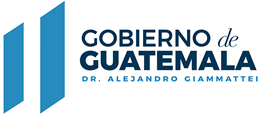 